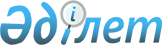 О бюджете города Зайсан Зайсанского района на 2021-2023 годыРешение Зайсанского районного маслихата Восточно-Казахстанской области от 25 декабря 2020 года № 68-3. Зарегистрировано Департаментом юстиции Восточно-Казахстанской области 31 декабря 2020 года № 8171
      Примечание ИЗПИ.

      В тексте документа сохранена пунктуация и орфография оригинала.
      В соответствии с пунктом 2 статьи 9-1, пунктом 2 статьи 75 Бюджетного кодекса Республики Казахстан от 4 декабря 2008 года, подпунктом 1) пункта 1 статьи 6 Закона Республики Казахстан от 23 января 2001 года "О местном государственном управлении и самоуправлении в Республике Казахстан", решением Зайсанского районного маслихата от 23 декабря 2020 года № 67-1 "О бюджете Зайсанского района на 2021-2023 годы" (зарегистрировано в Реестре государственной регистрации нормативных правовых актов за номером 8093) Зайсанский районный маслихат РЕШИЛ:
      1. Утвердить бюджет города Зайсан на 2021-2023 годы согласно приложениям 1, 2, 3 соответственно, в том числе на 2021 год в следующих объемах:
      1) доходы - 213120 тысяч тенге, в том числе:
      налоговые поступления - 86922 тысяч тенге;
      неналоговые поступления – 5868 тысяч тенге;
      поступления от продажи основного капитала – 0,0 тысяч тенге;
      поступления трансфертов – 120330 тысяч тенге;
      2) затраты - 215442,1 тысяч тенге;
      3) чистое бюджетное кредитование – 0,0 тысяч тенге, в том числе:
      бюджетные кредиты – 0,0 тысяч тенге;
      погашение бюджетных кредитов – 0,0 тысяч тенге;
      4) сальдо по операциям с финансовыми активами – 0,0 тысяч тенге;
      приобретение финансовых активов – 0,0 тысяч тенге;
      поступления от продажи финансовых активов государства – 0,0 тысяч  тенге;
      5) дефицит (профицит) бюджета – -2322,1 тысяч тенге;
      6) финансирование дефицита (использование профицита) бюджета – 2322,1 тысяч тенге;
      поступление займов – 0,0 тысяч тенге;
      погашение займов – 0,0 тысяч тенге;
      используемые остатки бюджетных средств – 2322,1 тысяч тенге.
      Сноска. Пункт 1 в редакции решения Зайсанского районного маслихата Восточно-Казахстанской области от 18.05.2021 № 6-3 (вводится в действие с 01.01.2021).


      2. Учесть, что в бюджете города Зайсан на 2021 год установлен объем субвенции, передаваемый из районного бюджета в сумме 31168 тысяч тенге.
      2-1. Используемые остатки бюджетных средств 2322,1 тысяч тенге распределить согласно приложению 4 к настоящему решению.
      Сноска. Решение дополнено пунктом 2-1 в соответствии с решением Зайсанского районного маслихата Восточно-Казахстанской области от 30.03.2021 № 4-9 (вводится в действие с 01.01.2021).


      3. Настоящее решение вводится в действие с 1 января 2021 года Бюджет города Зайсан на 2021 год
      Сноска. Приложение 1 в редакции решения Зайсанского районного маслихата Восточно-Казахстанской области от 18.05.2021 № 6-3 (вводится в действие с 01.01.2021). Бюджет города Зайсан на 2022 год Бюджет города Зайсан на 2023 год Используемые остатки бюджетных средств
      Сноска. Решение дополнено приложением 4 в соответствии с решением Зайсанского районного маслихата Восточно-Казахстанской области от 30.03.2021 № 4-9 (вводится в действие с 01.01.2021).
					© 2012. РГП на ПХВ «Институт законодательства и правовой информации Республики Казахстан» Министерства юстиции Республики Казахстан
				
      Председатель сессии 

Ф. Мухаметкалиев

      Секретарь районного маслихата 

Д. Ыдырышев
Приложение 1 
к решению Зайсанского 
районного Маслихата 
от 25 декабря 2020 года 
за № 68-3
Категория
Категория
Категория
Категория
Категория
Сумма 
(тыс тенге)
Класс
Класс
Класс
Класс
Сумма 
(тыс тенге)
Подкласс
Подкласс
Подкласс
Сумма 
(тыс тенге)
Наименование
Сумма 
(тыс тенге)
I. ДОХОДЫ
213453 
1
Налоговые поступления
86922
01
Подоходный налог
16637
2 
2 
Индивидуальный подоходный налог
16637
04
Налоги на собственность
70285
1
1
Налоги на имущество
783
3
3
Земельный налог
7872
4
4
Налог на транспортные средства
61630
2
Неналоговые поступления
5868
01
Доходы от государственной собственности
5868
5
5
Доходы от аренды имущества, находящегося в государственной собственности
5868
4
Поступления трансфертов
120663
02
Трансферты из вышестоящих органов государственного управления
120663
3 
3 
Трансферты из районного (города областного значения) бюджета
120663
Функциональная группа
Функциональная группа
Функциональная группа
Функциональная группа
Функциональная группа
Сумма 
(тыс. тенге)
Функциональная подгруппа
Функциональная подгруппа
Функциональная подгруппа
Функциональная подгруппа
Сумма 
(тыс. тенге)
Администратор бюджетных программ
Администратор бюджетных программ
Администратор бюджетных программ
Сумма 
(тыс. тенге)
Программа
Программа
Сумма 
(тыс. тенге)
Наименование
Сумма 
(тыс. тенге)
II.ЗАТРАТЫ
215775,1
1
Государственные услуги общего характера
48951
1
Представительные, исполнительные и другие органы, выполняющие общие функции государственного управления
48951
124
Аппарат акима города районного значения, села, поселка, сельского округа
48951
001
Услуги по обеспечению деятельности акима города районного значения, села, поселка, сельского округа
48951
6
Социальная помощь и социальное обеспечение
33608
2
Социальная помощь
33608
124
Аппарат акима города районного значения, села, поселка, сельского округа
33608
003
Оказание социальной помощи нуждающимся гражданам на дому
33608
7
Жилищно-коммунальное хозяйство
118600,7
3
Благоустройство населенных пунктов
118600,7
124
Аппарат акима города районного значения, села, поселка, сельского округа
118600,7
008
Освещение улиц в населенных пунктах
13206,7
009
Обеспечение санитарии населенных пунктов
11574,5
010
Содержание мест захоронений и погребение безродных
400
011
Благоустройство и озеленение населенных пунктов
93419,5
12
Транспорт и коммуникации
14500
1
Автомобильный транспорт
14500
124
Аппарат акима города районного значения, села, поселка, сельского округа
14500
013
Обеспечение функционирования автомобильных дорог в городах районного значения, селах, поселках, сельских округах
14500
15
Трансферты
115,4
1
Трансферты
115,4
124
Отдел экономики и финансов района (города областного значения)
115,4
048
Возврат неиспользованных (недоиспользованных) целевых трансфертов
115,4
III.ЧИСТОЕ БЮДЖЕТНОЕ КРЕДИТОВАНИЕ
0,0
Бюджетные кредиты
0,0
Погашение бюджетных кредитов
0,0
IV. CАЛЬДО ПО ОПЕРАЦИЯМ С ФИНАНСОВЫМИ АКТИВАМИ
0,0
Приобретение финансовых активов
0,0
Поступления от продажи финансовых активов государства
0,0
V.ДЕФИЦИТ (ПРОФИЦИТ) БЮДЖЕТА
-2322,1
VI.ФИНАНСИРОВАНИЕ ДЕФИЦИТА (ИСПОЛЬЗОВАНИЕ ПРОФИЦИТА) БЮДЖЕТА
2322,1
Поступление займов
0,0
Погашение займов
0,0
Используемые остатки бюджетных средств
2322,1Приложение 2 
к решению Зайсанского 
районного Маслихата 
от 25 декабря 2020 года 
за № 68-3
Категория
Категория
Категория
Категория
Сумма (тыс тенге)
Класс
Класс
Класс
Сумма (тыс тенге)
Подкласс
Подкласс
Сумма (тыс тенге)
Наименование
Наименование
Сумма (тыс тенге)
I. ДОХОДЫ
123229
1
Налоговые поступления
90122
01
Подоходный налог
16637
2 
Индивидуальный подоходный налог
16637
04
Налоги на собственность
73485
1
Налоги на имущество
822
3
Земельный налог
7951
4
Налог на транспортные средства
64712
2
Неналоговые поступления
5868
01
Доходы от государственной собственности
5868
5
Доходы от аренды имущества, находящегося в государственной собственности
5868
4
Поступления трансфертов
27239
02
Трансферты из вышестоящих органов государственного управления
27239
3 
Трансферты из районного (города областного значения) бюджета
27239
Функциональная группа
Функциональная группа
Функциональная группа
Функциональная группа
Функциональная группа
Сумма (тыс.тенге)
Функциональная подгруппа
Функциональная подгруппа
Функциональная подгруппа
Функциональная подгруппа
Сумма (тыс.тенге)
Администратор бюджетных программ
Администратор бюджетных программ
Администратор бюджетных программ
Сумма (тыс.тенге)
Программа
Программа
Программа
Сумма (тыс.тенге)
Наименование
Наименование
Наименование
Сумма (тыс.тенге)
II.ЗАТРАТЫ
123229
1
Государственные услуги общего характера
41431
1
Представительные, исполнительные и другие органы, выполняющие общие функции государственного управления
41431
124
Аппарат акима города районного значения, села, поселка, сельского округа
41431
001
Услуги по обеспечению деятельности акима города районного значения, села, поселка, сельского округа
41431
6
Социальная помощь и социальное обеспечение
27898
2
Социальная помощь
27898
124
Аппарат акима города районного значения, села, поселка, сельского округа
27898
003
Оказание социальной помощи нуждающимся гражданам на дому
27898
7
Жилищно-коммунальное хозяйство
41400
3
Благоустройство населенных пунктов
41400
124
Аппарат акима города районного значения, села, поселка, сельского округа
41400
008
Освещение улиц в населенных пунктах
12000
009
Обеспечение санитарии населенных пунктов
13000
010
Содержание мест захоронений и погребение безродных
400
011
Благоустройство и озеленение населенных пунктов
16000
12
Транспорт и коммуникации
12500
1
Автомобильный транспорт
12500
124
Аппарат акима города районного значения, села, поселка, сельского округа
12500
013
Обеспечение функционирования автомобильных дорог в городах районного значения, селах, поселках, сельских округах
12500
III.ЧИСТОЕ БЮДЖЕТНОЕ КРЕДИТОВАНИЕ
0,0
Бюджетные кредиты
0,0
Погашение бюджетных кредитов
0,0
IV. CАЛЬДО ПО ОПЕРАЦИЯМ С ФИНАНСОВЫМИ АКТИВАМИ
0,0
Приобретение финансовых активов
0,0
Поступления от продажи финансовых активов государства
0,0
V.ДЕФИЦИТ (ПРОФИЦИТ) БЮДЖЕТА
0,0
VI.ФИНАНСИРОВАНИЕ ДЕФИЦИТА (ИСПОЛЬЗОВАНИЕ ПРОФИЦИТА) БЮДЖЕТА
0,0
Поступление займов
0,0
Погашение займов
0,0
Используемые остатки бюджетных средств
0,0Приложение 3 
к решению Зайсанского 
районного Маслихата 
от 25 декабря 2020 года 
за № 68-3
Категория
Категория
Категория
Категория
Сумма (тыс тенге)
Класс
Класс
Класс
Сумма (тыс тенге)
Подкласс
Подкласс
Сумма (тыс тенге)
Наименование
Наименование
Сумма (тыс тенге)
I. ДОХОДЫ
124616
1
Налоговые поступления
93478
01
Подоходный налог
16637
2 
Индивидуальный подоходный налог
16637
04
Налоги на собственность
76841
1
Налоги на имущество
864
3
Земельный налог
8030
4
Налог на транспортные средства
67947
2
Неналоговые поступления
5868
01
Доходы от государственной собственности
5868
5
Доходы от аренды имущества, находящегося в государственной собственности
5868
4
Поступления трансфертов
25270
02
Трансферты из вышестоящих органов государственного управления
25270
3 
Трансферты из районного (города областного значения) бюджета
25270
Функциональная группа
Функциональная группа
Функциональная группа
Функциональная группа
Функциональная группа
Сумма (тыс.тенге)
Функциональная подгруппа
Функциональная подгруппа
Функциональная подгруппа
Функциональная подгруппа
Сумма (тыс.тенге)
Администратор бюджетных программ
Администратор бюджетных программ
Администратор бюджетных программ
Сумма (тыс.тенге)
Программа
Программа
Программа
Сумма (тыс.тенге)
Наименование
Наименование
Наименование
Сумма (тыс.тенге)
II.ЗАТРАТЫ
124616
1
Государственные услуги общего характера
42260
1
Представительные, исполнительные и другие органы, выполняющие общие функции государственного управления
42260
124
Аппарат акима города районного значения, села, поселка, сельского округа
42260
001
Услуги по обеспечению деятельности акима города районного значения, села, поселка, сельского округа
42260
6
Социальная помощь и социальное обеспечение
28456
2
Социальная помощь
28456
124
Аппарат акима города районного значения, села, поселка, сельского округа
28456
003
Оказание социальной помощи нуждающимся гражданам на дому
28456
7
Жилищно-коммунальное хозяйство
41400
3
Благоустройство населенных пунктов
41400
124
Аппарат акима города районного значения, села, поселка, сельского округа
41400
008
Освещение улиц в населенных пунктах
12000
009
Обеспечение санитарии населенных пунктов
13000
010
Содержание мест захоронений и погребение безродных
400
011
Благоустройство и озеленение населенных пунктов
16000
12
Транспорт и коммуникации
12500
1
Автомобильный транспорт
12500
124
Аппарат акима города районного значения, села, поселка, сельского округа
12500
013
Обеспечение функционирования автомобильных дорог в городах районного значения, селах, поселках, сельских округах
12500
III.ЧИСТОЕ БЮДЖЕТНОЕ КРЕДИТОВАНИЕ
0,0
Бюджетные кредиты
0,0
Погашение бюджетных кредитов
0,0
IV. CАЛЬДО ПО ОПЕРАЦИЯМ С ФИНАНСОВЫМИ АКТИВАМИ
0,0
Приобретение финансовых активов
0,0
Поступления от продажи финансовых активов государства
0,0
V.ДЕФИЦИТ (ПРОФИЦИТ) БЮДЖЕТА
0,0
VI.ФИНАНСИРОВАНИЕ ДЕФИЦИТА (ИСПОЛЬЗОВАНИЕ ПРОФИЦИТА) БЮДЖЕТА
0,0
Поступление займов
0,0
Погашение займов
0,0
Используемые остатки бюджетных средств
0,0Приложение 4 
к решению Зайсанского 
районного маслихата 
от 25 декабря 2020 года 
за №68-3
Категория
Категория
Категория
Категория
Категория
Сумма (тысяч тенге)
Класс
Класс
Класс
Класс
Сумма (тысяч тенге)
Подкласс
Подкласс
Подкласс
Сумма (тысяч тенге)
Программа
Программа
Сумма (тысяч тенге)
Наименование
Сумма (тысяч тенге)
7
Жилищно-коммунальное хозяйство
2206,7
3
Благоустройство населенных пунктов
2206,7
124
Аппарат акима города районного значения, села, поселка, сельского округа
2206,7
008
Освещение улиц в населенных пунктах
2206,7
15
Трансферты
115,4
1
Трансферты
115,4
124
Отдел экономики и финансов района (города областного значения)
115,4
048
Возврат неиспользованных (недоиспользованных) целевых трансфертов
115,4
Итого
2322,1